　　　　　　　　　　　　　　　　　　　　　　　　　主催　まなび創造アカデミーアンガーマネージメント研究会　コロナ禍で関わり方が分からなくなっている子ども達が増えています。２月に行った「対応の難しい子どもへの介入演習」参加者からのニーズにお応えして、PAの連続研修会を開催することにしました。学校の１年間の進み方に合わせて、その時々に必要な活動をいっしょに学び、介入演習をしていき、また、研修に戻って実践での課題や質問を講師といっしょに考えて改善していくという「体験学習サイクル」の研修会です。継続しての参加が望ましいですが、単発での参加もウェルカムです。みなさんでいっしょに学級づくりをしていきましょう。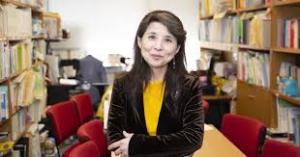 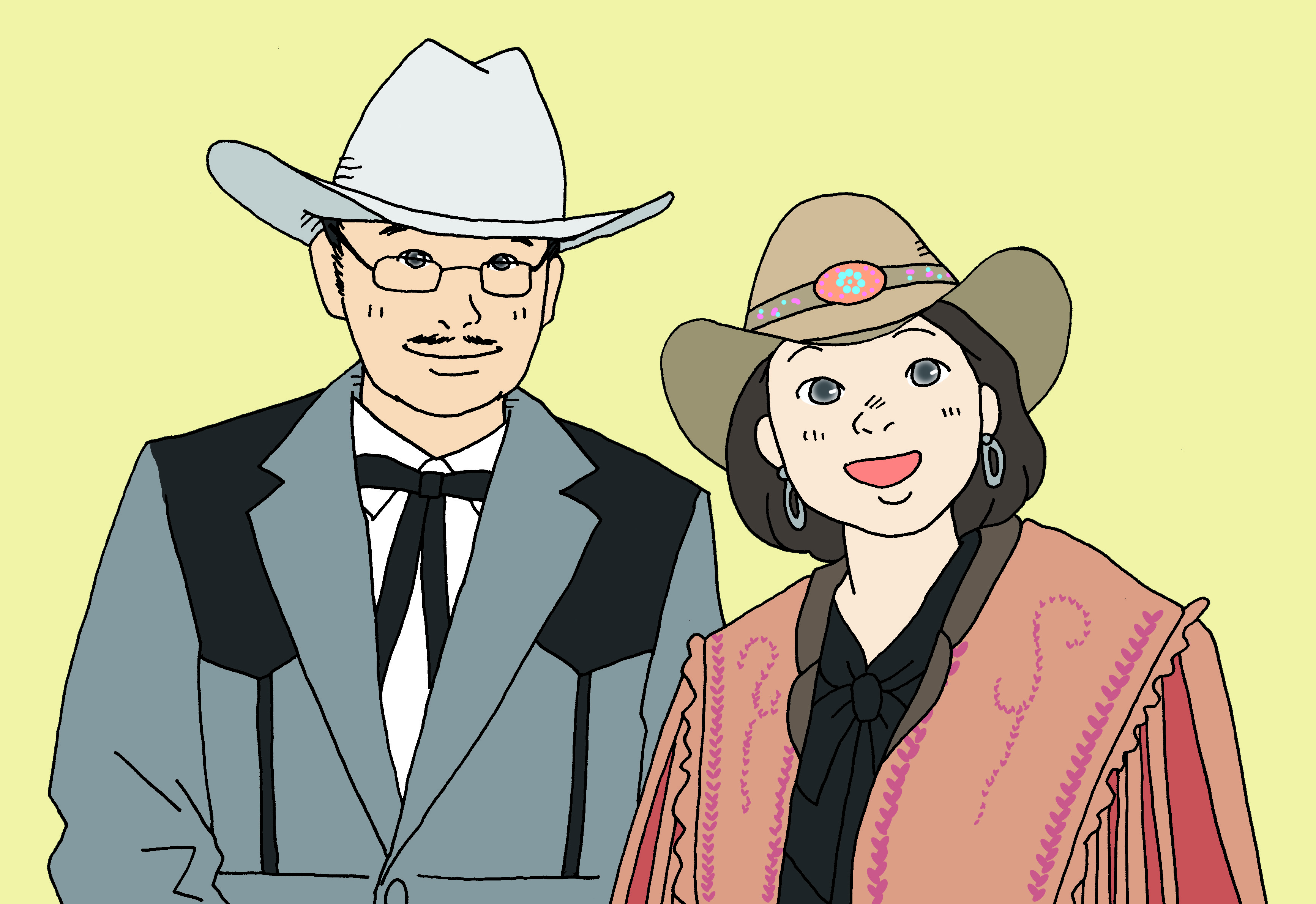 ＰＡを活用した仲間づくり、学級づくりの継続研修会１　会場：５月以降は国立オリンピック記念青少年総合センターになります　日程は、初回に参加された方の予定を考慮して計画を立てます。ぜひ、初回参加下さい。２　活動は、現場で活用できるワークの練習とそれぞれの段階での振り返りの進め方を含めますソーシャルスキル研修会　申込書個人情報は、本研修の連絡のためのみに用います。申込先：アンガーマネージメント研究会e-mail：daihyou☆anger-management.jp（送信時は☆を@に変更してください）日　程ターゲットスキル主な活動4/23（日）プレプログラム・グループダイナミクスの理解・アセスメント・研修概要、アドベンチャーデザインとは５月からは、１日研修になります。　９：００～１７：００予定５月からは、１日研修になります。　９：００～１７：００予定５月からは、１日研修になります。　９：００～１７：００予定5/21（日）学びの場づくり1・学びの場とは・フルバリューの考え方の導入（FB）体験からの学びと振り返り方法6/11（日）学びの場づくり２・自己理解、他者理解（FB）心理的安全性のあるクラスの規範7/2（日）関係づくり１・多様性、違いの理解・信頼関係、尊重と承認（FB）Beingの活用方法8/6（日）関係づくり２・貢献と支援のアプローチ（FB）ファシリテーションの振り返り9/3（日）対立解消1・感情表現、コミュニケーション、協力の理解（FB）対峙対立の理解と解消方法10/8（日）対立解消２・ストーミングの受け入れと成長（FB）話し合いの進め方の理解と練習、感情の扱い方11/12（日）チーム学習・主体的対話的な学び・PBL（探究）デザイン（FB）観察と質問の活用方法12/3（日）知の創造・暗黙知と形式知・SECIモデルの実践・OODAループ（FB）教員のリーダーシップの方法1/14（日）学びの転移・体験を学びに変える力（学びを言語化）・自己評価（FB）ルーブリックの作成方法2/4（日）まとめ・体験から実践へ（FB）レポート作成ふりがな御名前御所属主な職務内容※研修内容を組立てる際の参考に致します。御連絡先住所御連絡先連絡希望先：　電話・メール　（どちらかに〇をしてください）Tel：Mail：緊急連絡先（携帯など）参加希望の回　○をつけて　ください（　）４月、（　）５月、（　）６月、（　）７月、（　）８月、（　）９月（　）１０月、（　）１１月、（　）１２月、（　）１月、（　）２月ソーシャルスキル教育の実践経験・予定研修会で特に学びたい内容